زانكۆی سه‌ڵاحه‌دین-هه‌ولێر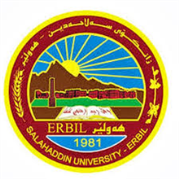 كۆلێژی: الادارة والاقتسادبه‌شی: ژمێریاری                                                  فۆرمی سه‌روانه‌ی زێده‌كی مامۆستایان                                      مانگی: نیسانڕۆژ/ كاتژمێر8:30-9:309:30-10:3010:30-11:3011:30-12:3012:30-1:301:30-2:302:30-3:303:30-4:304:30-5:30شەممەیەك شەممەدوو شەممەسێ شەممەچوار شەممەمحاسبة متوسطةمحاسبة متوسطةمحاسبة متوسطةمحاسبة متوسطةمحاسبة متوسطةمحاسبة متوسطةمحاسبة متوسطةپێنج شەممەمحاسبة متوسطةمحاسبة متوسطةمحاسبة متوسطةمحاسبة متوسطةمحاسبة متوسطةمحاسبة متوسطةمحاسبة متوسطةڕۆژڕۆژڕێكه‌وتتیۆری تیۆری پراكتیكیژمارەی سەروانەڕۆژڕێكه‌وتتیۆری پراكتیكیژمارەی سەروانەشەممەشەممە2/ 4شەممە9/ 4یەك شەمەیەك شەمە3/ 4یەك شەمە10/ 4دوو شەمەدوو شەمە4/ 4دوو شەمە11/ 4سێ شەمەسێ شەمە5/ 4سێ شەمە12/ 4چوار شەمەچوار شەمە6/ 4666چوار شەمە13/ 466پێنج شەمەپێنج شەمە7/ 4666پێنج شەمە14/ 4 66سه‌رپه‌رشتی پرۆژه‌ی ده‌رچونسه‌رپه‌رشتی پرۆژه‌ی ده‌رچونسه‌رپه‌رشتی پرۆژه‌ی ده‌رچون555سه‌رپه‌رشتی پرۆژه‌ی ده‌رچونسه‌رپه‌رشتی پرۆژه‌ی ده‌رچون55كۆى كاتژمێره‌كانكۆى كاتژمێره‌كانكۆى كاتژمێره‌كانكۆى كاتژمێره‌كانكۆى كاتژمێره‌كانڕۆژڕۆژڕێكه‌وتتیۆری تیۆری پراكتیكیژمارەی سەروانەڕۆژڕێكه‌وتتیۆری پراكتیكیژمارەی سەروانەشەممەشەممە16/ 4شەممە23/ 4یەك شەمەیەك شەمە17/ 4یەك شەمە24/ 4دوو شەمەدوو شەمە18/ 4دوو شەمە25/ 4سێ شەمەسێ شەمە19/ 4سێ شەمە26/ 4چوار شەمەچوار شەمە20/ 466چوار شەمە27/ 46پێنج شەمەپێنج شەمە21/ 466پێنج شەمە28/ 46سه‌رپه‌رشتی پرۆژه‌ی ده‌رچونسه‌رپه‌رشتی پرۆژه‌ی ده‌رچونسه‌رپه‌رشتی پرۆژه‌ی ده‌رچون55سه‌رپه‌رشتی پرۆژه‌ی ده‌رچونسه‌رپه‌رشتی پرۆژه‌ی ده‌رچون6كۆى كاتژمێره‌كانكۆى كاتژمێره‌كانكۆى كاتژمێره‌كانكۆى كاتژمێره‌كانكۆى كاتژمێره‌كانڕۆژڕێكه‌وتتیۆری پراكتیكیژمارەی سەروانەناوی مامۆستا: عمر ابراهيم محمدنازناوی زانستی: ماموستابەشوانەى ياسايى: 10بەشوانەی هەمواركراو: 17ته‌مه‌ن: 46كۆی سەروانە: 7هۆكاری دابه‌زینی نیساب:ناوی مامۆستا: عمر ابراهيم محمدنازناوی زانستی: ماموستابەشوانەى ياسايى: 10بەشوانەی هەمواركراو: 17ته‌مه‌ن: 46كۆی سەروانە: 7هۆكاری دابه‌زینی نیساب:ناوی مامۆستا: عمر ابراهيم محمدنازناوی زانستی: ماموستابەشوانەى ياسايى: 10بەشوانەی هەمواركراو: 17ته‌مه‌ن: 46كۆی سەروانە: 7هۆكاری دابه‌زینی نیساب:ناوی مامۆستا: عمر ابراهيم محمدنازناوی زانستی: ماموستابەشوانەى ياسايى: 10بەشوانەی هەمواركراو: 17ته‌مه‌ن: 46كۆی سەروانە: 7هۆكاری دابه‌زینی نیساب:ناوی مامۆستا: عمر ابراهيم محمدنازناوی زانستی: ماموستابەشوانەى ياسايى: 10بەشوانەی هەمواركراو: 17ته‌مه‌ن: 46كۆی سەروانە: 7هۆكاری دابه‌زینی نیساب:ناوی مامۆستا: عمر ابراهيم محمدنازناوی زانستی: ماموستابەشوانەى ياسايى: 10بەشوانەی هەمواركراو: 17ته‌مه‌ن: 46كۆی سەروانە: 7هۆكاری دابه‌زینی نیساب:ناوی مامۆستا: عمر ابراهيم محمدنازناوی زانستی: ماموستابەشوانەى ياسايى: 10بەشوانەی هەمواركراو: 17ته‌مه‌ن: 46كۆی سەروانە: 7هۆكاری دابه‌زینی نیساب:شەممە30/ 4ناوی مامۆستا: عمر ابراهيم محمدنازناوی زانستی: ماموستابەشوانەى ياسايى: 10بەشوانەی هەمواركراو: 17ته‌مه‌ن: 46كۆی سەروانە: 7هۆكاری دابه‌زینی نیساب:ناوی مامۆستا: عمر ابراهيم محمدنازناوی زانستی: ماموستابەشوانەى ياسايى: 10بەشوانەی هەمواركراو: 17ته‌مه‌ن: 46كۆی سەروانە: 7هۆكاری دابه‌زینی نیساب:ناوی مامۆستا: عمر ابراهيم محمدنازناوی زانستی: ماموستابەشوانەى ياسايى: 10بەشوانەی هەمواركراو: 17ته‌مه‌ن: 46كۆی سەروانە: 7هۆكاری دابه‌زینی نیساب:ناوی مامۆستا: عمر ابراهيم محمدنازناوی زانستی: ماموستابەشوانەى ياسايى: 10بەشوانەی هەمواركراو: 17ته‌مه‌ن: 46كۆی سەروانە: 7هۆكاری دابه‌زینی نیساب:ناوی مامۆستا: عمر ابراهيم محمدنازناوی زانستی: ماموستابەشوانەى ياسايى: 10بەشوانەی هەمواركراو: 17ته‌مه‌ن: 46كۆی سەروانە: 7هۆكاری دابه‌زینی نیساب:ناوی مامۆستا: عمر ابراهيم محمدنازناوی زانستی: ماموستابەشوانەى ياسايى: 10بەشوانەی هەمواركراو: 17ته‌مه‌ن: 46كۆی سەروانە: 7هۆكاری دابه‌زینی نیساب:ناوی مامۆستا: عمر ابراهيم محمدنازناوی زانستی: ماموستابەشوانەى ياسايى: 10بەشوانەی هەمواركراو: 17ته‌مه‌ن: 46كۆی سەروانە: 7هۆكاری دابه‌زینی نیساب:یەك شەمەناوی مامۆستا: عمر ابراهيم محمدنازناوی زانستی: ماموستابەشوانەى ياسايى: 10بەشوانەی هەمواركراو: 17ته‌مه‌ن: 46كۆی سەروانە: 7هۆكاری دابه‌زینی نیساب:ناوی مامۆستا: عمر ابراهيم محمدنازناوی زانستی: ماموستابەشوانەى ياسايى: 10بەشوانەی هەمواركراو: 17ته‌مه‌ن: 46كۆی سەروانە: 7هۆكاری دابه‌زینی نیساب:ناوی مامۆستا: عمر ابراهيم محمدنازناوی زانستی: ماموستابەشوانەى ياسايى: 10بەشوانەی هەمواركراو: 17ته‌مه‌ن: 46كۆی سەروانە: 7هۆكاری دابه‌زینی نیساب:ناوی مامۆستا: عمر ابراهيم محمدنازناوی زانستی: ماموستابەشوانەى ياسايى: 10بەشوانەی هەمواركراو: 17ته‌مه‌ن: 46كۆی سەروانە: 7هۆكاری دابه‌زینی نیساب:ناوی مامۆستا: عمر ابراهيم محمدنازناوی زانستی: ماموستابەشوانەى ياسايى: 10بەشوانەی هەمواركراو: 17ته‌مه‌ن: 46كۆی سەروانە: 7هۆكاری دابه‌زینی نیساب:ناوی مامۆستا: عمر ابراهيم محمدنازناوی زانستی: ماموستابەشوانەى ياسايى: 10بەشوانەی هەمواركراو: 17ته‌مه‌ن: 46كۆی سەروانە: 7هۆكاری دابه‌زینی نیساب:ناوی مامۆستا: عمر ابراهيم محمدنازناوی زانستی: ماموستابەشوانەى ياسايى: 10بەشوانەی هەمواركراو: 17ته‌مه‌ن: 46كۆی سەروانە: 7هۆكاری دابه‌زینی نیساب:دوو شەمەناوی مامۆستا: عمر ابراهيم محمدنازناوی زانستی: ماموستابەشوانەى ياسايى: 10بەشوانەی هەمواركراو: 17ته‌مه‌ن: 46كۆی سەروانە: 7هۆكاری دابه‌زینی نیساب:ناوی مامۆستا: عمر ابراهيم محمدنازناوی زانستی: ماموستابەشوانەى ياسايى: 10بەشوانەی هەمواركراو: 17ته‌مه‌ن: 46كۆی سەروانە: 7هۆكاری دابه‌زینی نیساب:ناوی مامۆستا: عمر ابراهيم محمدنازناوی زانستی: ماموستابەشوانەى ياسايى: 10بەشوانەی هەمواركراو: 17ته‌مه‌ن: 46كۆی سەروانە: 7هۆكاری دابه‌زینی نیساب:ناوی مامۆستا: عمر ابراهيم محمدنازناوی زانستی: ماموستابەشوانەى ياسايى: 10بەشوانەی هەمواركراو: 17ته‌مه‌ن: 46كۆی سەروانە: 7هۆكاری دابه‌زینی نیساب:ناوی مامۆستا: عمر ابراهيم محمدنازناوی زانستی: ماموستابەشوانەى ياسايى: 10بەشوانەی هەمواركراو: 17ته‌مه‌ن: 46كۆی سەروانە: 7هۆكاری دابه‌زینی نیساب:ناوی مامۆستا: عمر ابراهيم محمدنازناوی زانستی: ماموستابەشوانەى ياسايى: 10بەشوانەی هەمواركراو: 17ته‌مه‌ن: 46كۆی سەروانە: 7هۆكاری دابه‌زینی نیساب:ناوی مامۆستا: عمر ابراهيم محمدنازناوی زانستی: ماموستابەشوانەى ياسايى: 10بەشوانەی هەمواركراو: 17ته‌مه‌ن: 46كۆی سەروانە: 7هۆكاری دابه‌زینی نیساب:سێ شەمەناوی مامۆستا: عمر ابراهيم محمدنازناوی زانستی: ماموستابەشوانەى ياسايى: 10بەشوانەی هەمواركراو: 17ته‌مه‌ن: 46كۆی سەروانە: 7هۆكاری دابه‌زینی نیساب:ناوی مامۆستا: عمر ابراهيم محمدنازناوی زانستی: ماموستابەشوانەى ياسايى: 10بەشوانەی هەمواركراو: 17ته‌مه‌ن: 46كۆی سەروانە: 7هۆكاری دابه‌زینی نیساب:ناوی مامۆستا: عمر ابراهيم محمدنازناوی زانستی: ماموستابەشوانەى ياسايى: 10بەشوانەی هەمواركراو: 17ته‌مه‌ن: 46كۆی سەروانە: 7هۆكاری دابه‌زینی نیساب:ناوی مامۆستا: عمر ابراهيم محمدنازناوی زانستی: ماموستابەشوانەى ياسايى: 10بەشوانەی هەمواركراو: 17ته‌مه‌ن: 46كۆی سەروانە: 7هۆكاری دابه‌زینی نیساب:ناوی مامۆستا: عمر ابراهيم محمدنازناوی زانستی: ماموستابەشوانەى ياسايى: 10بەشوانەی هەمواركراو: 17ته‌مه‌ن: 46كۆی سەروانە: 7هۆكاری دابه‌زینی نیساب:ناوی مامۆستا: عمر ابراهيم محمدنازناوی زانستی: ماموستابەشوانەى ياسايى: 10بەشوانەی هەمواركراو: 17ته‌مه‌ن: 46كۆی سەروانە: 7هۆكاری دابه‌زینی نیساب:ناوی مامۆستا: عمر ابراهيم محمدنازناوی زانستی: ماموستابەشوانەى ياسايى: 10بەشوانەی هەمواركراو: 17ته‌مه‌ن: 46كۆی سەروانە: 7هۆكاری دابه‌زینی نیساب:چوار شەمەناوی مامۆستا: عمر ابراهيم محمدنازناوی زانستی: ماموستابەشوانەى ياسايى: 10بەشوانەی هەمواركراو: 17ته‌مه‌ن: 46كۆی سەروانە: 7هۆكاری دابه‌زینی نیساب:ناوی مامۆستا: عمر ابراهيم محمدنازناوی زانستی: ماموستابەشوانەى ياسايى: 10بەشوانەی هەمواركراو: 17ته‌مه‌ن: 46كۆی سەروانە: 7هۆكاری دابه‌زینی نیساب:ناوی مامۆستا: عمر ابراهيم محمدنازناوی زانستی: ماموستابەشوانەى ياسايى: 10بەشوانەی هەمواركراو: 17ته‌مه‌ن: 46كۆی سەروانە: 7هۆكاری دابه‌زینی نیساب:ناوی مامۆستا: عمر ابراهيم محمدنازناوی زانستی: ماموستابەشوانەى ياسايى: 10بەشوانەی هەمواركراو: 17ته‌مه‌ن: 46كۆی سەروانە: 7هۆكاری دابه‌زینی نیساب:ناوی مامۆستا: عمر ابراهيم محمدنازناوی زانستی: ماموستابەشوانەى ياسايى: 10بەشوانەی هەمواركراو: 17ته‌مه‌ن: 46كۆی سەروانە: 7هۆكاری دابه‌زینی نیساب:ناوی مامۆستا: عمر ابراهيم محمدنازناوی زانستی: ماموستابەشوانەى ياسايى: 10بەشوانەی هەمواركراو: 17ته‌مه‌ن: 46كۆی سەروانە: 7هۆكاری دابه‌زینی نیساب:ناوی مامۆستا: عمر ابراهيم محمدنازناوی زانستی: ماموستابەشوانەى ياسايى: 10بەشوانەی هەمواركراو: 17ته‌مه‌ن: 46كۆی سەروانە: 7هۆكاری دابه‌زینی نیساب:پێنج شەمەناوی مامۆستا: عمر ابراهيم محمدنازناوی زانستی: ماموستابەشوانەى ياسايى: 10بەشوانەی هەمواركراو: 17ته‌مه‌ن: 46كۆی سەروانە: 7هۆكاری دابه‌زینی نیساب:ناوی مامۆستا: عمر ابراهيم محمدنازناوی زانستی: ماموستابەشوانەى ياسايى: 10بەشوانەی هەمواركراو: 17ته‌مه‌ن: 46كۆی سەروانە: 7هۆكاری دابه‌زینی نیساب:ناوی مامۆستا: عمر ابراهيم محمدنازناوی زانستی: ماموستابەشوانەى ياسايى: 10بەشوانەی هەمواركراو: 17ته‌مه‌ن: 46كۆی سەروانە: 7هۆكاری دابه‌زینی نیساب:ناوی مامۆستا: عمر ابراهيم محمدنازناوی زانستی: ماموستابەشوانەى ياسايى: 10بەشوانەی هەمواركراو: 17ته‌مه‌ن: 46كۆی سەروانە: 7هۆكاری دابه‌زینی نیساب:ناوی مامۆستا: عمر ابراهيم محمدنازناوی زانستی: ماموستابەشوانەى ياسايى: 10بەشوانەی هەمواركراو: 17ته‌مه‌ن: 46كۆی سەروانە: 7هۆكاری دابه‌زینی نیساب:ناوی مامۆستا: عمر ابراهيم محمدنازناوی زانستی: ماموستابەشوانەى ياسايى: 10بەشوانەی هەمواركراو: 17ته‌مه‌ن: 46كۆی سەروانە: 7هۆكاری دابه‌زینی نیساب:ناوی مامۆستا: عمر ابراهيم محمدنازناوی زانستی: ماموستابەشوانەى ياسايى: 10بەشوانەی هەمواركراو: 17ته‌مه‌ن: 46كۆی سەروانە: 7هۆكاری دابه‌زینی نیساب:سه‌رپه‌رشتی پرۆژه‌ی ده‌رچونسه‌رپه‌رشتی پرۆژه‌ی ده‌رچونناوی مامۆستا: عمر ابراهيم محمدنازناوی زانستی: ماموستابەشوانەى ياسايى: 10بەشوانەی هەمواركراو: 17ته‌مه‌ن: 46كۆی سەروانە: 7هۆكاری دابه‌زینی نیساب:ناوی مامۆستا: عمر ابراهيم محمدنازناوی زانستی: ماموستابەشوانەى ياسايى: 10بەشوانەی هەمواركراو: 17ته‌مه‌ن: 46كۆی سەروانە: 7هۆكاری دابه‌زینی نیساب:ناوی مامۆستا: عمر ابراهيم محمدنازناوی زانستی: ماموستابەشوانەى ياسايى: 10بەشوانەی هەمواركراو: 17ته‌مه‌ن: 46كۆی سەروانە: 7هۆكاری دابه‌زینی نیساب:ناوی مامۆستا: عمر ابراهيم محمدنازناوی زانستی: ماموستابەشوانەى ياسايى: 10بەشوانەی هەمواركراو: 17ته‌مه‌ن: 46كۆی سەروانە: 7هۆكاری دابه‌زینی نیساب:ناوی مامۆستا: عمر ابراهيم محمدنازناوی زانستی: ماموستابەشوانەى ياسايى: 10بەشوانەی هەمواركراو: 17ته‌مه‌ن: 46كۆی سەروانە: 7هۆكاری دابه‌زینی نیساب:ناوی مامۆستا: عمر ابراهيم محمدنازناوی زانستی: ماموستابەشوانەى ياسايى: 10بەشوانەی هەمواركراو: 17ته‌مه‌ن: 46كۆی سەروانە: 7هۆكاری دابه‌زینی نیساب:ناوی مامۆستا: عمر ابراهيم محمدنازناوی زانستی: ماموستابەشوانەى ياسايى: 10بەشوانەی هەمواركراو: 17ته‌مه‌ن: 46كۆی سەروانە: 7هۆكاری دابه‌زینی نیساب:كۆى كاتژمێره‌كانكۆى كاتژمێره‌كانكاتژمێر	XXX    دینار    دینارواژۆی مامۆستاسەرۆكی بەشڕاگری كۆلیژ